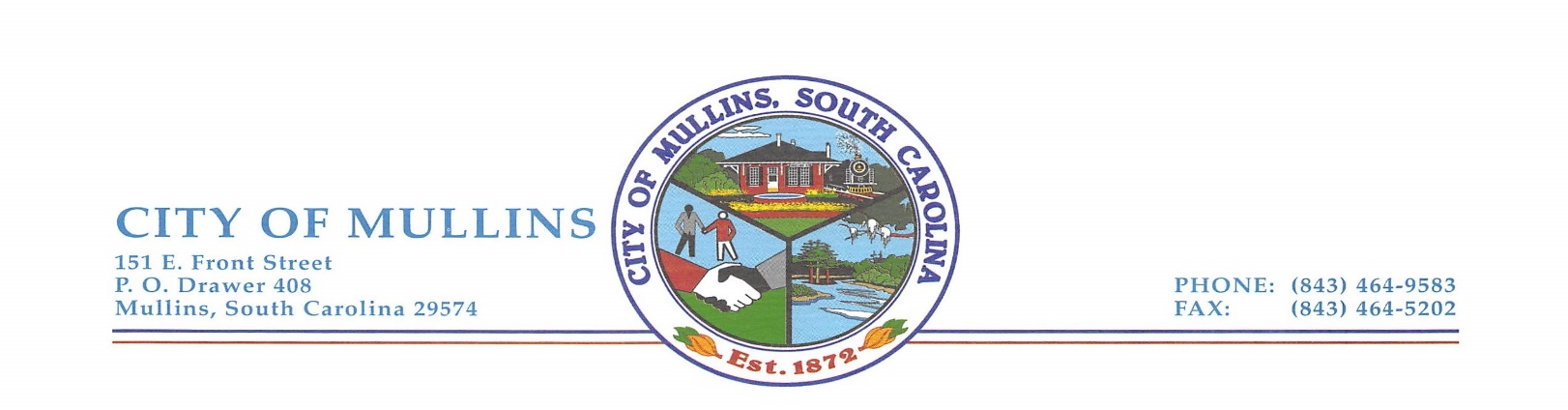 Special City Council Meeting Raymond Pridgen AuditoriumThursday, December 15, 20225:00 P.M.A G E N D A	1.	Call Meeting to Order & Welcome:	Mayor Woodbury 	2.	Disclosure that local media has been informed of meeting 	pursuant to South Carolina Freedom of Information Act:  	3.	Executive Session:			(a)	Police Department Salaries	4.	Return to Open Session:	5.	Old Business:	(a)	“A RESOLUTION AUTHORIZING THE MAYOR OF THE CITY	OF MULLINS AND THE CITY COUNCIL TO INCREASE THE 	SALARIES OF POLICE DEPARTMENT EMPLOYEES FOR 	THE 	2022-2023 FY”.	4.	Adjournment